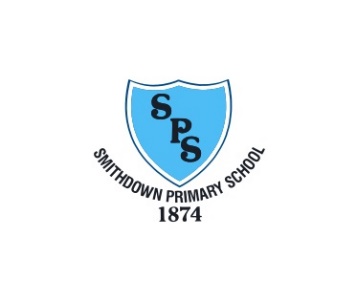 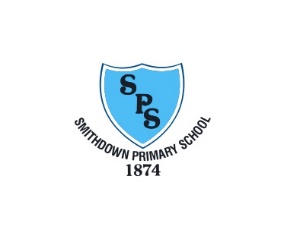 Smithdown Primary SchoolEvidencing the Impact of the Primary PE and Sport Funding: September 2019 – September 2020 (Predicted)Every school receives funding via the PE Sports Premium Funding scheme which is to be spent strengthening and improving the provision of quality sport and physical activity within primary schools - Smithdown Primary School is predicted to receive £18,000 (approx.) for the year 2019 - 2020 Academic Year: 2019 – 2020                                                                                                       Total Fund Allocated: £18,000 (Predicted)Academic Year: 2019 – 2020                                                                                                       Total Fund Allocated: £18,000 (Predicted)Key achievements to date:Areas for further improvement and baseline evidence of need: Your School Games GOLD Award achieved for the second year running for 2018 - 2019An increase in the number of children participating in L2 competitive sport across both Key Stage 1 and 2An increase in the success met within these L2 competitions (teams in top 3 places, winners of heats and through to Merseyside School Finals in athletics)Wider opportunities provided through taster sessions and development days (via LSSP)Improvement in the outside space of the Key Stage 1 yard, providing equipment which encourages physical activity self-challenge and develops strength, agility, balance and co-ordination.To continue to participate in L2 competitions via LSSPTo continue with L1 competition throughout school where and when possibleTo continue to provide a range of lunchtime / after school clubs To develop our outside space (for Key Stage 2) to provide opportunities to increase physical activity To provide CPD to all staff when / where necessary To continue to utilise outside coaches for expertise and opportunities for varied sports and activitiesMeeting national curriculum requirements for swimming and water safety Please complete all of the below: 26% (2018 – 2019) Did not participate in the two week Top Ups due to problems with pool used, there was also a one week half term and other events clashWhat percentage of your Year 6 pupils could use a range of strokes effectively [for example, front crawl, backstroke and breaststroke] when they left your primary school at the end of last academic year?26% (2018 – 2019)What percentage of your Year 6 pupils could perform safe self-rescue in different water-based situations when they left your primary school at the end of last academic year?100% (2018 – 2019) Entire cohortSchools can choose to use the Primary PE and Sport Premium to provide additional provision for swimming but this must be for activity over and above the national curriculum requirements. Have you used it in this way?YES, previously for KS2 Swimming and for Y6 Top UpsThis year money allocated for Y6 Top Ups only Primary PE & Sport Premium Key Outcome IndicatorSchool Focus plannedImpact on pupilsActions to AchievePlanned FundingActual FundingEvidenceReview: (April 2020)1.The engagement of all pupils in regular physical activity – kick starting healthy lifestylesIncreased motivation and participation within all PE lessonsProvide opportunities outside school hours for sporting activitiesIndependent choices applying knowledge of what contributes towards a healthy lifestyleEncourage independent membership of outside clubs / activities Active bodies equates to active minds, receptive to learning – resulting in a positive impact on progression and attainment across other subject areasOutside environment (KS2) to be developed to allow for the addition of outside gym equipment area Encourage and target less active children2 sessions of PE per class per week (apart from when swimming) Swimming enhancement to include two week Top Up swimming programme for Year 6Utilise HLTAs / LSAs to hold weekly after school sports clubsDaily Breakfast Club sports / gamesOrganised / structured lunchtime games and activitiesPlayground leaders trained from Key Stage 2 to support amongst peers and Key Stage 1 Adults to stand up as role models with healthy lifestyle knowledge and choicesChildren taking lead in own fitness – accessing outside gym equipment (or similar) Y6 Top Up Swimming:£1800Playtime Equipment:£1000LSAs additional pay:£1500Outside environment (KS2) improvement:£4000School timetableClass PE participationPupil feedbackBreakfast club registersAfter school sports club registersImprovement in behaviour on the yardDistance swam / improved upon Levels of fitness (baseline and finishing point at end of  each term, end of year)Pupil feedback about activities 2. The profile of PE and sport / physical activity  being raised across the school as a tool for whole school improvementIncreased motivation and participation within PE lessonsIncreased levels of fitness and factors which contribute towards healthy lifestyles amongst childrenImproved low level behaviour issuesChildren expressing desire to be chosen for tournamentsChildren setting themselves goals to improve their own fitness / skillsOutside environment (KS2) to be developed to allow for the addition of outside gym equipment area Class for books for Photographs / pupil comments Display boards Weekly Reward Assembly PE/Sport prizeApply for and achieve Kitemark Award (Summer 2020)Increased and varied register of children participating in out of school sporting events and after school clubsSchool ethos of ‘having a go’ that it’s not all about winning (as above)Outside environment (KS2) improvement:£4000 TwitterClass & School BlogsSchool NewsletterClass Floor BooksDisplay BoardPupil feedbackAchievement of Kitemark Award3.Increased confidence, knowledge and skills of all staff in teaching PE and sportImproved confidence, capability, knowledge and skills amongst all teaching staff in order to deliver high quality teaching within PE lessonsImproved confidence in LSA / lunchtime staff in order to organise/lead playtime activities in order to keep children  active and children are provided with opportunities to participate in a variety of playground activitiesSubject leader to identify through dialogue with staff appropriate CPD training courses help by LSSP and SIL and staff to attendAD to work alongside new staffTeachers to observe and co-coach whenever outside professional coaches are utilisedCPD Courses & staff cover£1000:AD or staff to identify appropriate via LSSP or EDnetThe PE Hub subscription (or similar): £600Register of staff attending CPD coursesIncreased confidence in staff when delivering PE (or outdoor lunchtime activities)Pupil feedback Lesson observationsProfessional dialogue4.Broader experience of a range of sports and activities offered to all pupilsLevels of physical activity and fitness increaseIncrease in participation and levels of motivation Opportunities for children to improve at specific sports and try new onesTeaching staff knowledge and skills improve and develop when working alongside professional coaches – are then able to apply to own teaching to provide high quality PE lessonsChildren participate in a range of sporting events / competitions
organised by LSSP Book sessions with coaches:Target FootballLiverpool LacrosseMersey MavericksTeachers to work in conjunction with coaches to improve own skills, knowledge, confidence when delivering new or unfamiliar sportsLSSP m’ship:£1750Mersey Mavericks:£2000Liverpool Lacrosse: £800Mindfulness sessions eg Yoga / Massage / Meditation:£2000Minibus upkeep:£500Whole school overview (PE)Competitions and development days entered via LSSP Level 1 Intra School competitions Pupil feedback5. Increased participation in competitive sportChildren set own targets to improve at particular sports / activitiesChildren get to apply sporting skills in a purposeful way Children gain a broader experience (different venues / different sports / different competitors)Children learn valuable lessons in winning and losing LSSP membershipStaff to be released to take children to events(as above)LSSP:£1750(as above)LSA release to take children events:£1500(as above) Minibus upkeep:£500Attendance at competitions In-school competitions recordResults & Participation shared on Twitter / class & school blogs / school newslettersDisplay boardsPupil feedbackTotal£16,950